This meeting was recorded for future viewing. We are privileged to have gathered on the traditional territory of the Kwakwaka'wakw.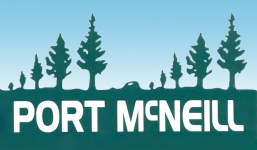 MINUTESBudget Committee of the Whole Meeting9:00 AM - Thursday, March 17, 2022Community Hall -1473 Broughton Blvd Port McNeill, BC V0N 2R0 PRESENT:Mayor Gabriele Wickstrom, Councillor Shelley Downey, Councillor Derek Koel, and Councillor Ryan MitchellMICROSOFT TEAMS: APOLOGIES:         Councillor Ann-Marie BaronPete Nelson-Smith, Chief Administrative Officer ALSO PRESENT: Brenda Johnson, Chief Financial Officer, Laura Evans, Deputy Finance Officer, and Connor Mork, Deputy Corporate Officer.1CALL TO ORDERThe March 17, 2022 Budget Committee of the Whole Meeting was called to order at 9:01 AM. 2ADOPT AGENDAa)Accept or amend agenda as presented.21/2022Moved, Seconded, and CARRIED, that the agenda of the March 17, 2022 Budget Committee of the Whole Meeting be accepted as presented.3PETITIONS AND DELEGATIONS4ADOPTION OF MINUTES5CORRESPONDENCE6TABLE ITEMS7REPORTS8BYLAWS9OLD BUSINESSa)Covid Recovery Funds22/2022Moved, Seconded, and CARRIED that the $ 70, 000 allocated for Harbour parking lot B be taken from the revenue shortfall Covid-19 recovery funds. 23/2022Moved, Seconded, and DEFEATED that the 15, 000 grant to the Gate House Theatre be allocated from the revenue shortfall fund.Opposed: Mayor Wickstrom, Councillor Baron, and Councillor Downeyb)Worksafe BC 5 Year Summary24/2022Moved, Seconded, and CARRIED that a WCB Worksafe report comes to Council every year in November.c)Council Remuneration 26/2022Moved, Seconded, and CARRIED that Mayor and Council each receive a cost-of-living increase and income tax exemption to be effective January 1, 2022. Moved, Seconded, and CARRIED that Mayor and Council each receive a cost-of-living increase and income tax exemption to be effective January 1, 2022. 27/2022Moved, Seconded, and CARRIED that the Mayor's stipend be twice that of a Councillors stipend and that it be effective January 1, 2022. 28/2022Moved, Seconded, and CARRIED that the newly elected Council in October be provided with single benefits from the most cost-effective service provider.29/2022Moved, Seconded, and CARRIED that the newly elected Council in October be given the option of purchasing additional family benefit coverage. d)Operating Budget  30/2022Moved, seconded, and DEFEATED that staff present Council with an overall plan for gardening, and how the additional 14, 000 will be spent. Opposed: Mayor Wickstrom, Councillor Baron, and Councillor Downey31/2022Moved, Seconded, and CARRIED that staff prepare a report on the historical tax rates for light and major industry, versus the current rates, and whether we have reached the maximum rate.32/2022Moved, Seconded, and CARRIED that the Hoy Bay development project be moved from the nice-to-do list of priorities to the must-do list of priorities. 33/2022Moved, Seconded, and CARRIED that a fishing float be added to the nice-to-do list of priorities. 34/2022Moved, Seconded, and CARRIED that staff go back to the manufacturer of our recently purchased fire truck and get a quote on the additional equipment required for its use. 35/2022Moved, Seconded, and CARRIED that the storm and sanitary sewer upgrades be moved to the nice-to-do list. 10NEW BUSINESS11ITEMS FROM IN-CAMERA TO BE MADE PUBLIC12IN-CAMERA13QUESTIONS FROM THE PUBLIC AND MEDIA14ADJOURNMENT36/2022Moved, Seconded, and Carried that the March 17, 2022 Budget Committee of the Whole Meeting be adjourned at 11:02 AM. CAOMayor